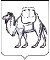 ТЕРРИТОРИАЛЬНАЯ ИЗБИРАТЕЛЬНАЯ КОМИССИЯУВЕЛЬСКОГО РАЙОНАРЕШЕНИЕп. УвельскийОб утверждении Календарного плана мероприятий по подготовке и проведению дополнительных выборов депутата Совета депутатов Петровского сельского поселения Увельского муниципального района шестого созыва по одномандатному избирательному округу № 7Руководствуясь Законом Челябинской области от 29 июня 2006 года № 36-ЗО «О муниципальных выборах в Челябинской области», на основании решения территориальной избирательной комиссии Увельского района от 19 июня 2023 года № 69/429-5 «О назначении дополнительных выборов депутата Совета депутатов Петровского сельского поселения Увельского муниципального района шестого созыва по одномандатному избирательному округу № 7», территориальная избирательная комиссия Увельского района, на которую в соответствии с постановлением избирательной комиссии Челябинской области № 10/114-7 от 29 апреля 2022 года возложено исполнение полномочий по подготовке и проведению выборов в органы местного самоуправления, местного референдума на территории Петровского сельского поселения Увельского муниципального района, РЕШАЕТ:1. Утвердить Календарный план мероприятий по подготовке и проведению дополнительных выборов депутата Совета депутатов Петровского сельского поселения Увельского муниципального района шестого созыва по одномандатному избирательному округу № 7 (прилагается).2. Направить настоящее решение в избирательную комиссию Челябинской области для размещения в информационно-телекоммуникационной сети «Интернет».3. Контроль за исполнением настоящего решения возложить на председателя территориальной избирательной комиссии Увельского района И.А. Шундееву.Председатель комиссии 					           И.А. ШундееваСекретарь комиссии 						           З.А. ОвчинниковаПриложениек решению территориальной избирательной комиссии Увельского районаот 21 июня 2023 года № 70/457-5УТВЕРЖДЕНрешением территориальной избирательной комиссии Увельского районаот 21 июня 2023 года № 70/457 -5КАЛЕНДАРНЫЙ ПЛАНмероприятий по подготовке и проведению дополнительных выборов депутата Совета депутатов Петровского сельского поселения Увельского муниципального района шестого созывапо одномандатному избирательному округу № 7День голосования -  10 сентября 2023 годаДата решения о назначения выборов - 19 июня 2023 годаОфициальное опубликование -  21 июня 2023 года  21 июня 2023 года№ 70/457-5№п/пСодержание мероприятияСрокиисполненияИсполнителиI.НАЗНАЧЕНИЕ ВЫБОРОВI.НАЗНАЧЕНИЕ ВЫБОРОВI.НАЗНАЧЕНИЕ ВЫБОРОВI.НАЗНАЧЕНИЕ ВЫБОРОВНазначение дополнительных выборов депутата Совета депутатов Петровского сельского поселения Увельского муниципального района шестого созыва по одномандатному избирательному округу № 719 июня 2023 года(не ранее чем за 90 и не позднее чем за 80 дней до дня голосования)Территориальная избирательная комиссия, организующая подготовку и проведение выборов в органы местного самоуправления (далее – Территориальная избирательная комиссия)Опубликование решения о назначении дополнительных выборов депутата Совета депутатов Петровского сельского поселения Увельского муниципального района шестого созывапо одномандатному избирательному округу № 721 июня 2023 года(не позднее чем через пять дней со дня принятия решения)Территориальная избирательная комиссияII. ИЗБИРАТЕЛЬНЫЕ УЧАСТКИ. СПИСКИ ИЗБИРАТЕЛЕЙII. ИЗБИРАТЕЛЬНЫЕ УЧАСТКИ. СПИСКИ ИЗБИРАТЕЛЕЙII. ИЗБИРАТЕЛЬНЫЕ УЧАСТКИ. СПИСКИ ИЗБИРАТЕЛЕЙII. ИЗБИРАТЕЛЬНЫЕ УЧАСТКИ. СПИСКИ ИЗБИРАТЕЛЕЙОпубликование списков избирательных участков с указанием их границ, номеров, мест нахождения участковых избирательных комиссий и помещений для голосованиячасть 6 статьи 16 № 36-ЗОНе позднее31 июля 2023 года(не позднее чем за 40 дней до дня голосования)Глава Увельского муниципального районаПредставление сведений о зарегистрированных избирателях в территориальную избирательную комиссию для составления списков избирателейпункт 6 статьи 17 № 67-ФЗПосле назначения дня голосования, но не позднее11 июля 2023 годаГлава Увельского муниципального района, командиры воинских частей, а также руководители учреждений, в которых избиратели временно пребываютИнформирование территориальной избирательной комиссии об изменениях в ранее представленных сведениях об избирателяхпункт 14 статьи 17№ ФЗ-67пункт 2.14 постановления ЦИК России от 06.11.1997 № 134/973-II «О положении о Государственной системе регистрации (учета) избирателей, участников референдума в Российской Федерации) (далее – Положение)Еженедельно со дня представления сведений, а за 10 и менее дней до дня голосования - ежедневноГлава Увельского муниципального района, командир воинской частиСоставление списка избирателей на основании сведений, полученных с учетом использования государственной системы регистрации (учета) избирателей отдельно по каждому избирательному участку пункт 7 статьи 17 № 67-ФЗНе позднее30 августа 2023 года(не позднее чем за 10 дней до дня голосования)Территориальная избирательная комиссия с использованием ГАС «Выборы»Передача первого экземпляра   списков избирателей соответствующим участковым избирательным комиссиям по актам пункт 13 статьи 17 № 67-ФЗНе позднее30 августа 2023 года(не позднее чемза 10 дней до дня голосования)Территориальная избирательная комиссияПредставление списка избирателей для ознакомления избирателей и его дополнительного уточнения пункт 15 статьи 17 № 67-ФЗС 30 августа 2023 года и до окончания времени голосованияУчастковые избирательные комиссииНаправление в территориальную либо участковые избирательные комиссии сведений об избирателях для уточнения списка избирателейпункт 14 статьи 17 № 67-ФЗС 30 августа 2023 года – за 10 и менее дней ежедневноИзбирательная комиссия Челябинской области, Управление по вопросам миграции ГУ МВД России по Челябинской области, орган записи актов гражданского состояния, военный комиссар, глава муниципального образования, командир воинской части, руководители военной профессиональной образовательной организации, суды(далее -уполномоченные органы)Предоставление в участковую избирательную комиссию личного письменного заявления о включении в список избирателей на избирательном участке, определенном решением избирательной комиссии, организующей подготовку и проведение выборов в органы местного самоуправлениячасть 3 статьи 12 № 36-ЗОС 30 августа 2023 года и не позднее чем в день голосования10 сентябряИзбиратели, не имеющие регистрации по месту жительства в пределах Российской Федерации, 
но зарегистрированные 
по месту временного пребывания на территории муниципального образования Челябинской областиРассмотрение заявлений избирателей о включении в список избирателей, о любой ошибке или неточности в сведениях о них, внесенных в список избирателейпункт16 статьи 17 № 67-ФЗВ течение 24 часов с момента обращения, а в день голосования - в течение 2-х часов с момента обращения, но не позднее момента окончания голосованияУчастковые избирательные комиссииОформление отдельных книг списка избирателей (в случае разделения списка на отдельные книги). Каждая такая книга должна быть сброшюрована (прошита), что подтверждается печатью участковой избирательной комиссии и подписью ее председателяпункт 13 статьи 17 № 67-ФЗНе позднее9 сентября 2023 года(не позднее дня, предшествующего дню голосования)Участковые избирательные комиссииПодписание выверенного и уточненного списка избирателей и его заверение печатью участковой избирательной комиссиипункт 14 статьи 17№ 67-ФЗНе позднее чем в 18.00 по местному времени9 сентября 2023 года(не позднее дня, предшествующего дню голосования)Председатели, секретари участковых избирательных комиссийIII. ИЗБИРАТЕЛЬНЫЕ КОМИССИИIII. ИЗБИРАТЕЛЬНЫЕ КОМИССИИIII. ИЗБИРАТЕЛЬНЫЕ КОМИССИИIII. ИЗБИРАТЕЛЬНЫЕ КОМИССИИВозложение полномочий окружной избирательной комиссии на территориальную избирательную комиссию часть 5 статьи 17 № 36-ЗОНе позднее дня опубликования в средствах массовой информации решения о назначения выборов)Территориальная избирательная комиссияПриостановление полномочий членов избирательных комиссий, участвующих в подготовке и проведении выборов - в случае наступления обстоятельств, указанных в подпунктах «ж», «к» и «л» пункта 1 статьи 29 № 67-ФЗпункт 7 статьи 29 № 67-ФЗСо дня наступления указанных обстоятельствТерриториальная либо участковая избирательная комиссия Ограничение подачи заявления члена комиссии с правом решающего голоса заявления о сложении своих полномочий, за исключением, когда оно подается в связи с вынужденными обстоятельствами.подпункт «а» пункта 6 статьи29 № 67-ФЗС 30 августа 2023 годаВ период за 10 дней до дня (первого дня) голосования и заканчивается в день установления итогов голосования, определения результатов выборовЧлены территориальной и участковых избирательных комиссий с правом решающего голосаIV.ИЗБИРАТЕЛЬНЫЕ ОБЪЕДИНЕНИЯIV.ИЗБИРАТЕЛЬНЫЕ ОБЪЕДИНЕНИЯIV.ИЗБИРАТЕЛЬНЫЕ ОБЪЕДИНЕНИЯIV.ИЗБИРАТЕЛЬНЫЕ ОБЪЕДИНЕНИЯПодготовка и направление запроса в Управление Министерства юстиции РФ по Челябинской области о политических партиях, их региональных отделениях, имеющих право принимать участие в выборах в качестве избирательного объединенияпункт 9 статьи 35 № 67-ФЗ19 июня 2023 годав день принятиярешения о назначении выборовТерриториальная избирательная комиссияОпубликование в газете и размещение на сайте в сети «Интернет» списка политических партий, их региональных отделений, имеющих право принимать участие в выборах в качестве избирательного объединенияпункт 9 статьи 35 № 67-ФЗНе позднее 24 июня 2023 года(не позднеечем через три дня со дня официального опубликования решения о назначении выборов)Управление Министерства юстиции РФ по Челябинской областиНаправление в территориальную избирательную комиссию списка политических партий, их региональных отделений, имеющих право принимать участие в выборах в качестве избирательных объединенийпункт 9 статьи 35 № 67-ФЗНе позднее 24 июня 2023 года(не позднеечем через три дня со дня официального опубликования решения о назначении выборов)Управление Министерства юстиции РФ по Челябинской областиНаправление извещения территориальной избирательной комиссии о проведении мероприятий, связанных с выдвижением кандидатовподпункт «в» части 1 статьи 27 Федерального Закона от 11 июля 2001 года № 95-ФЗ  «О                                                                                                                                                                                                                                                                                                                                                                                                                                                                                                                                                                                                                                                                                                                                                                                                                                                                                                                                                                                                                                                                                     политических партиях»  Не позднее, чем 
за один день 
до проведения мероприятия при его проведении в пределах населенного пункта, в котором расположена избирательная комиссия, и не позднее, чем за три дня до проведения мероприятия при его проведении за пределами указанного населенного пунктаИзбирательные объединения, участвующие в муниципальных выборахV.ВЫДВИЖЕНИЕ  И  РЕГИСТРАЦИЯ  КАНДИДАТОВV.ВЫДВИЖЕНИЕ  И  РЕГИСТРАЦИЯ  КАНДИДАТОВV.ВЫДВИЖЕНИЕ  И  РЕГИСТРАЦИЯ  КАНДИДАТОВV.ВЫДВИЖЕНИЕ  И  РЕГИСТРАЦИЯ  КАНДИДАТОВСамовыдвижение кандидатов часть 2 статьи 18 № 36-ЗО часть 8 статьи 19 № 36-ЗО  статья 20 № 36-ЗО с 21 июня 2023 года по 11 июля 2023 годадо 18 часов по местному времениНе позднее чем через 20 дней со дня официального опубликования решения о назначении выборов до 18 часов по местному времениГражданин РФ, обладающий пассивным избирательным правомВыдвижение кандидатов избирательными объединениямичасть 2 статьи 18 № 36-ЗО часть 8 статьи 19 № 36-ЗО с 21 июня 2023 года по 11 июля 2023 годадо 18 часов по местному времени Не позднее чем через 20 дней со дня официального опубликования решения о назначении выборов до 18 часов по местному времениИзбирательное объединениеПредставление в территориальную избирательную комиссию с полномочиями окружной документов на выдвижение при самовыдвижении кандидатов части 2-3.1, 8 статьи 19 № 36-ЗОс 21 июня 2023 года по 11 июля 2023 годадо 18 часов по местному времени Не позднее чем через 20 дней со дня официального опубликования решения о назначении выборов до 18 часов по местному времениКандидатПредставление в территориальную избирательную комиссию с полномочиями окружной заявления о согласии баллотироваться по соответствующему избирательному округу и иных документовчасти 2-3.1, 8 статьи 19 № 36-ЗОс 21 июня 2023 года по 11 июля 2023 годадо 18 часов по местному времени Не позднее чем через 20 дней со дня официального опубликования решения о назначении выборов до 18 часов по местному времениКандидат, выдвинутый избирательным объединениемВыдача кандидату письменного подтверждения о приеме документов часть 9 статьи 19 № 36-ЗОчасть 5 статьи 21 № 36-ЗОВ день поступления соответствующих документовТерриториальная избирательная комиссия с полномочиями окружнойПредоставление ответа на обращение территориальной избирательной комиссии о проверке достоверности сведений о кандидатахчасть 6 статьи 19 № 36-ЗОВ течение 10 дней; 
сведений о размере 
и об источниках 
доходов кандидатов, 
об имуществе, принадлежащем кандидатам на праве собственности, о вкладах в банках, ценных бумагах
- в течение 20 днейЗа 10 и менее дней 
до дня голосования 
- в срок, установленный избирательной комиссиейУполномоченные органыПринятие решения о регистрации уполномоченных представителей кандидатов по финансовым вопросам часть 2 статьи 36 № 36-ЗОВ трехдневный срок с момента представления документовТерриториальная избирательная комиссия с полномочиями окружнойПредставление в окружную избирательную комиссию, документов для регистрации кандидатов части 1, 2 статьи 23 № 36-ЗО с 12 июля 2023 года по 21 июля 2023 годадо 18 часов по местному времениНе ранее чем через 21 день и не позднее чем через 30 дней со дня официального опубликования решения о назначении выборов до 18 часов по местному времениКандидатВыдача кандидату письменного подтверждения о приеме документов для регистрации, в том числе о приеме подписных листов с указанием количества принятых подписных листов и заявленного количества подписей, даты и времени приема подписных листовПункт 4.5 Постановления ЦИК России от 11 июня 2014 года № 235/1486-6 «О методических рекомендациях по вопросам, связанным с выдвижением и регистрацией кандидатов, списков кандидатов на выборах в органы государственной власти субъектов Российской Федерации и органы местного самоуправления» (далее – Рекомендации)Незамедлительно после приема документовТерриториальная избирательная комиссия с полномочиями окружнойИзвещение кандидата о выявлении неполноты сведений о кандидате, отсутствии каких-либо документов или не соблюдения требований закона к оформлению представленных документовЧасть 1.1. статьи 23 № 36-ЗОНе позднее чем за3 дня до заседания комиссии, на котором должен рассматриваться вопрос о регистрации кандидатаТерриториальная избирательная комиссия с полномочиями окружнойРеализация права кандидата на внесение уточнений и дополнений в документы, представленные для регистрации (за исключением подписных листов с подписями избирателей)часть 1.1. статьи 23 № 36-ЗОНе позднее чем за один день до заседания, на котором должен рассматриваться вопрос о регистрации кандидатаКандидатПринятие решения о регистрации кандидата либо мотивированного решения об отказе в регистрациичасть 17 статьи 23 № 36-ЗОНе позднее чем в 10срок со дня приема необходимых для регистрации документовТерриториальная избирательная комиссия с полномочиями окружнойВыдача кандидату копии решения с изложением оснований отказа в регистрации кандидата (в случае отказа в регистрации)часть 20 статьи 23 № 36-ЗОВ течение одних сутокс момента принятия решенияТерриториальная избирательная комиссия с полномочиями окружнойВыдача каждому кандидату удостоверения о регистрации с указанием даты и временичасть 22-1 статьи 23 № 36-ЗОСразу после регистрацииТерриториальная избирательная комиссия с полномочиями окружнойПередача в средства массовой информации сведений о зарегистрированных кандидатах для опубликования часть 22-1 статьи 23 № 36-ЗОВ течение 48 часов после регистрацииТерриториальная избирательная комиссия с полномочиями окружнойНаправление в средства массовой информации сведений о выявленных фактах недостоверности представленных кандидатами сведенийЧасть 8 статьи 19 № 36-ЗОПо мере необходимостиТерриториальная избирательная комиссия с полномочиями окружнойРазмещение на стендах в помещениях избирательных комиссий информации о зарегистрированных кандидатах, а также об отмене регистрации зарегистрированных кандидатов.Сведения о зарегистрированных кандидатах, размещаются в той же последовательности, что и в избирательных бюллетенях.пункт 3 статьи 61 № 67-ФЗобъемНе позднее25 августа 2023 года(не позднее чемза 15 дней до дня голосования)Территориальная избирательная комиссияVI.СТАТУС КАНДИДАТОВVI.СТАТУС КАНДИДАТОВVI.СТАТУС КАНДИДАТОВVI.СТАТУС КАНДИДАТОВПредставление в избирательную комиссию зарегистрированными кандидатами, находящимися на государственной или муниципальной службе либо работающими в организациях, осуществляющих выпуск средств массовой информации, заверенных копий приказов (распоряжений) об освобождении их от выполнения должностных или служебных обязанностей на время участия в выборахпункт 2 статьи 40 № 67-ФЗчасть 2 статьи 25 № 36-ЗОНе позднее чем через5 пять дней со дня регистрацииЗарегистрированный кандидат, находящийся 
на государственной или муниципальной службе либо работающий 
в организациях, осуществляющих выпуск средств массовой информацииНазначение доверенных лиц кандидата  часть 1 статьи 27 № 36-ЗОПосле выдвижения кандидатаКандидат, избирательное объединениеРегистрация доверенных лиц кандидата часть 1 статьи 27 № 36-ЗОВ течение пяти дней со дня поступления письменного заявления кандидата с заявлениями граждан о согласии быть доверенными лицамиТерриториальная избирательная комиссияПолномочия доверенных лицпункт 1 статьи 43 № 67-ФЗНачинаются со дня регистрации Территориальная избирательная комиссияРеализация права по отзыву доверенных лиц и уведомление избирательной комиссии для аннулирования выданных этим доверенным лицам удостоверений лицам кандидата отозвать назначенное им доверенное лицопункт 3, 4 статьи 43 № 67-ФЗВ любое время после выдвиженияКандидат, избирательное объединениеРеализация права представить в территориальную избирательную комиссию, зарегистрировавшую данного кандидата, письменное заявление о снятии своей кандидатурыпункт 30 статьи 38 № 67-ФЗНе позднее4 сентября 2023 года(не позднее чем за 5 дней до дня голосования), а при наличии вынуждающих к тому обстоятельств – не позднее8 сентября 2023 года(не позднее чем за один день до дня голосования)КандидатРеализация права избирательного объединения отозвать выдвинутого им кандидата пункт 32 статьи 38 № 67-ФЗНе позднее4 сентября 2023 года(не позднее чем за 5 дней до дня голосования)Избирательное объединениеПринятие решения об аннулировании регистрации кандидата, снявшего свою кандидатурупункт 30 статьи 38 № 67-ФЗПосле поступления письменного заявления кандидата о снятии своей кандидатурыТерриториальная избирательная комиссия с полномочиями окружнойПредставление списка назначенных наблюдателей в территориальную избирательную комиссиюпункт 7.1 статьи 30 № 67-ФЗНе позднее 6 сентября 2023 года(не позднее чем за три дня до дня голосования)Избирательное объединение, зарегистрированный кандидат, субъект общественного контроляПредставление направления в избирательную комиссию, в которую был назначен наблюдательпункт 8 статьи 30 № 67-ФЗ9 и 10 сентября2023 годав день, предшествующий дню голосования (досрочного голосования), либо непосредственно в день голосованияНаблюдательVII.ИНФОРМИРОВАНИЕ ИЗБИРАТЕЛЕЙ И ПРЕДВЫБОРНАЯ АГИТАЦИЯVII.ИНФОРМИРОВАНИЕ ИЗБИРАТЕЛЕЙ И ПРЕДВЫБОРНАЯ АГИТАЦИЯVII.ИНФОРМИРОВАНИЕ ИЗБИРАТЕЛЕЙ И ПРЕДВЫБОРНАЯ АГИТАЦИЯVII.ИНФОРМИРОВАНИЕ ИЗБИРАТЕЛЕЙ И ПРЕДВЫБОРНАЯ АГИТАЦИЯПредставление территориальной избирательной комиссии, перечня муниципальных организаций телерадиовещания и муниципальных периодических печатных изданий, обязанных предоставлять эфирное время, печатную площадь для проведения предвыборной агитациичасть 6 статьи 29 № 36-ЗОНе позднее 1 июля 2023 годаНе позднее чем на десятый день после дня официального опубликования решения о назначении выборовТерриториальный орган федерального органа исполнительной власти, уполномоченный на осуществление функций по регистрации средств массовой информацииОпубликование перечня муниципальных организаций телерадиовещания и муниципальных периодических печатных изданий, обязанных предоставлять эфирное время, печатную площадь для проведения предвыборной агитациичасть 5 статьи 29 № 36-ЗОНе позднее чем 6 июля 2023 годаНе позднее чем на пятнадцатый день после дня официального опубликования решения о назначении выборов.Территориальная избирательная комиссияОпубликование сведений о размерах и других условиях оплаты эфирного времени и печатной площади. Представление этих сведений в территориальную избирательную комиссию с уведомлением о готовности предоставить эфирное время, печатную площадь для проведения предвыборной агитациипункт 6 статьи 50 № 67-ФЗНе позднее чем 21 июля 2023 годаНе позднее чем через 30 дней со дня официального опубликования решения о назначении выборовОрганизации телерадиовещания, редакции периодических печатных изданийОпубликование сведений о размерах и других условиях оплаты работ или услуг организациями, индивидуальными предпринимателями. Представление в территориальную избирательную комиссию указанных сведенийпункт 1.1 статьи 54 № 67-ФЗНе позднее чем 21 июля 2023 годаНе позднее чем через 30 дней со дня официального опубликования решения о назначении выборовОрганизации, индивидуальные предприниматели, выполняющие работы или оказывающие услуги по изготовлению печатных агитационных материаловПроведение жеребьевки в целях распределения бесплатной и платной печатной площадичасть 2 статьи 33 № 36-ЗОПо завершении регистрации, но не позднее10 августа 2023 года(не позднее чем за 30 дней до дня голосования)Территориальная избирательная комиссия с участием представителей редакций муниципальных периодических печатных изданийАгитационный период  часть 1 статьи 31 № 36-ЗОСо дня принятия решения о выдвижении кандидатаДля избирательного объединенияАгитационный период  часть 1 статьи 31 № 36-ЗОСо дня представления кандидатом в соответствующую избирательную комиссию заявления о согласии баллотироватьсяДля кандидата, выдвинутого непосредственноАгитационный период  часть 1 статьи 31 № 36-ЗОАгитационный период прекращается в нольчасов по местному времени за одни сутки до дня голосования9 сентября 2023 годаПредвыборная агитации на каналах организаций телерадиовещания и в периодических печатных изданияхчасть 2 статьи 31 № 36-ЗОС 12 августа 2023 годадо ноля часов9 сентября 2023 года(в период, который начинается за 28 дней до дня голосования и прекращается в ноль часов по местному времени за одни сутки до  дня голосования)Зарегистрированный кандидатРассмотрение заявок на предоставление помещений для проведения встреч зарегистрированных кандидатов, их доверенных лиц с избирателямипункт 5 статьи 53 № 67-ФЗВ течение трех днейсо дня подачи заявкиГосударственные органы, органы местного самоуправления, собственники, владельцы помещенийПодача и рассмотрение уведомлений организаторов митингов, демонстраций, шествий и пикетирования, носящих агитационный характерВ соответствии с положениями Федерального закона от 19 июня 2004 года № 54-ФЗ«О собраниях, митингах, демонстрациях, шествиях и пикетированиях»Организаторы публичного мероприятия, органы местного самоуправленияУведомление в письменной форме избирательной комиссии, организующей подготовку и проведение выборов в органы местного самоуправленияо факте предоставления помещения зарегистрированному кандидату, об условиях, на которых оно было предоставлено, когда это помещение может быть предоставлено в течение агитационного периода другим зарегистрированным кандидатампункт 4 статьи 53 № 67-ФЗНе позднее дня, следующего за днем предоставления помещенияСобственники, владельцы помещенийРазмещение в сети «Интернет» или иным способом доведение до сведения других кандидатов информации, содержащейся в уведомлении о факте предоставления помещения зарегистрированному кандидату, об условиях, на которых оно было предоставлено, когда это помещение может быть предоставлено в течение агитационного периода другим зарегистрированным кандидатам пункт 4.1 статьи 53 № 67-ФЗВ течение двух суток с момента получения уведомления о факте предоставления помещенияТерриториальная избирательная комиссияПредоставление в избирательную комиссию, организующая подготовку и проведение выборов в органы местного самоуправления, экземпляров предвыборных печатных агитационных материалов или их копий, экземпляров аудиовизуальных агитационных материалов, фотографий иных агитационных материалов пункт 3 статьи 54 № 67-ФЗДо начала распространений соответствующих материаловКандидатВыделение и оборудование на территории каждого избирательного участка специальных мест для размещения предвыборных печатных агитационных материаловпункт 7 статьи 54 № 67-ФЗНе позднее10 августа 2023 года(не позднее чем за 30 дней до дня голосования)Органы местного самоуправления по предложению территориальной избирательной комиссииПубликация политической партией, выдвинувшей зарегистрированных кандидатов, своей предвыборной программы (не менее чем в одном государственном периодическом печатном издании), размещение ее в сети «Интернет»пункт 10 статьи 48 № 67-ФЗНе позднее30 августа 2023 года(не позднее, чем за 10 дней до дня голосования)Политические партииЗапрет на опубликование (обнародование) результатов опросов общественного мнения, прогнозов результатов выборов, иных исследований, связанных с проводимыми выборами, в том числе их размещение в информационно-телекоммуникационных сетях общего пользования (включая сеть «Интернет»)пункт 3 статьи 46 № 67-ФЗС 5 по 9 сентября2023 года(в течение пяти дней до дня голосования, а также в день голосования10 сентября 2023 года)Редакции средств массовой информации, граждане и организации, осуществляющие опубликование (обнародование) результатов опросов общественного мненияПредставление в избирательную комиссию, организующую подготовку и проведение выборов в органы местного самоуправления данных учета объемов и стоимости эфирного времени, печатной площади, предоставленных зарегистрированным кандидатам для проведения предвыборной агитациипункт 8 статьи 50 № 67-ФЗНе позднее20 сентября 2023 года(не позднее чем через 10 дней со дня голосования)Организации телерадиовещания и редакции периодических печатных изданийVIII.ФИНАНСИРОВАНИЕ ВЫБОРОВ И ИЗБИРАТЕЛЬНОЙ КАМПАНИИ КАНДИДАТАVIII.ФИНАНСИРОВАНИЕ ВЫБОРОВ И ИЗБИРАТЕЛЬНОЙ КАМПАНИИ КАНДИДАТАVIII.ФИНАНСИРОВАНИЕ ВЫБОРОВ И ИЗБИРАТЕЛЬНОЙ КАМПАНИИ КАНДИДАТАVIII.ФИНАНСИРОВАНИЕ ВЫБОРОВ И ИЗБИРАТЕЛЬНОЙ КАМПАНИИ КАНДИДАТАВыделение необходимых денежных средств из местного бюджета на подготовку и проведение выборовчасть 1 статьи 35 № 36-ЗОНе позднее 30 июня 2023 годаНе позднее чем в10-дневный срок со дня официального опубликования решения о назначении выборовГлава администрации муниципального образованияРаспределение средств, выделенных на подготовку и проведение выборов, между участковыми избирательными комиссиямчасть 2 статьи 35 № 36-ЗОНе позднее25 августа 2023 года(не позднее, чем за 15 дней до дня голосования)Территориальная избирательная комиссияПредставление участковыми избирательными комиссиями финансовых отчётов о поступлении и расходовании средств, выделенных на подготовку и проведение выборовПункт 2.7 Инструкции о порядке открытия и ведения счетов, учета, отчётности и перечисления денежных средств, выделенных из местного (областного) бюджета комиссии, организующей подготовку и проведение выборов в органы местного самоуправления, местного самоуправления, местного референдума, другим избирательным комиссиям на подготовку,  проведение выборов, эксплуатацию и развитие средств автоматизации, обучение организаторов выборов и избирателей и обеспечение деятельности избирательных комиссий на муниципальных выборах постановления избирательной комиссии Челябинской области      от 9 июня 2022 года № 12/419-7 Не позднее20 сентября 2023 года(не позднее чем через 10 дней со дня голосования)Участковые избирательные комиссииПредставление финансового отчёта о расходовании бюджетных средств, выделенных на подготовку и проведение выборов в представительный орган муниципального образования часть 3 статьи 35 № 36-ЗОНе позднее чем через два месяца со дня официального опубликования результатов выборовТерриториальная избирательная комиссияВыдача кандидату документа для открытия специального избирательного счета Пункт 1.4 Инструкции о порядке открытия, ведения и закрытия специальных избирательных счетовспециальных избирательных счетов для формирования избирательных фондов кандидатов, избирательных объединений на муниципальных выборах в Челябинской области постановления избирательной комиссии Челябинской области от 5 июня 2019 года № 89/826-6Незамедлительно после уведомления избирательной комиссии о выдвижении кандидатаТерриториальная избирательная комиссияОткрытие кандидатами специального избирательного счета для формирования своего избирательного фондачасть 1 статьи 36 № 36-ЗОПосле письменного уведомления о выдвижении и до представления документов для регистрацииКандидат, 
уполномоченный представитель кандидата 
по финансовым вопросамВозврат пожертвования жертвователю в полном объеме в случае, если внесено гражданином или юридическим лицом, не имеющими права осуществлять такое пожертвование, либо если пожертвование внесено с нарушением правил оформления платежного документачасть 10 статьи 36 № 36-ЗОНе позднее чем 
через 10 дней 
со дня поступления пожертвования 
на специальный избирательный счетКандидат, 
уполномоченный представитель кандидата 
по финансовым вопросамВозврат части пожертвования жертвователю в случае, если оно внесено в размере, превышающем установленный максимальный размер пожертвованиячасть 10 статьи 36 № 36-ЗОНе позднее чем 
через 10 дней 
со дня поступления пожертвования 
на специальный избирательный счетКандидат, 
уполномоченный представитель кандидата 
по финансовым вопросамПеречисление в доход местного бюджета пожертвования, внесенного анонимным жертвователемчасть 10 статьи 36 № 36-ЗОНе позднее чем 
через 10 дней 
со дня поступления пожертвования 
на специальный избирательный счетКандидат, 
уполномоченный представитель кандидата 
по финансовым вопросамОсуществление на безвозмездной основе проверки сведений, указанных гражданами и юридическими лицами при внесении (перечислении) добровольных пожертвований в избирательные фонды.Сообщение о результатах проверки в избирательную комиссию, направившую представлениепункт 13 статьи 59 № 67-ФЗВ пятидневный срок 
со дня поступления 
представления
избирательной 
комиссииУполномоченные органыПредставление в территориальную избирательную комиссию сведений о поступлении средств на специальные избирательные счета кандидатов и о расходовании этих средствпункт 7 статьи 59 № 67-ФЗпункт 2.5 Порядка открытия, ведения и закрытия специальных избирательных счетов для формирования избирательных фондов кандидатов, избирательных объединений на муниципальных выборах в Челябинской области постановления избирательной комиссии Челябинской области от 5 июня 2019 года № 89/826-6 Не реже одного разав неделю, а с30 августа 2023 года – не реже одного раза в три операционных дняФилиалПАО «Сбербанк России»Представление заверенных копий первичных финансовых документов, подтверждающих поступление средств в избирательные фонды кандидатов и расходование этих средствпункт 7 статьи 59 № 67-ФЗВ трехдневный срок,а с 6 сентября 2023 года – немедленно(в трехдневный срок, а за 3 дня до первого дня голосования – немедленно)Филиал ПАО «Сбербанк России» по представлению соответствующей  избирательной комиссии, а по соответствующему избирательному фонду – также по требованию кандидатаПрекращение финансовых операций по оплате расходов со специальных избирательных счетов кандидатов часть 8 статьи 37 № 36-ЗО10 сентября 2023 года(прекращаются в день голосования)Филиал ПАО «Сбербанк России»Продление срока проведения финансовых операций по оплате расходов со специальных избирательных счетов часть 9 статьи 37 № 36-ЗОПо ходатайству кандидатаТерриториальная избирательная комиссияПредставление в территориальную избирательную комиссию итогового финансового отчета кандидатовчасть 5 статьи 37 № 36-ЗОНе позднее чем через 30 дней со дня официального опубликования результатов выборовКандидатПередача в редакции СМИ для опубликования копий финансовых отчетов зарегистрированных кандидатовчасть 6 статьи 37 № 36-ЗОНе позднее чем через пять дней со дня их полученияТерриториальная избирательная комиссияОпубликование финансовых отчетов кандидатов в периодическом печатном изданиичасть 6 статьи 37 № 36-ЗОВ месячный срок со дня получения отчетовРедакции периодических печатных изданийВозврат неизрасходованных денежных средств, находящихся на специальном избирательном счёте, гражданам и юридическим лицам, осуществившим добровольные пожертвования в избирательные фонды кандидатовпункт 11статьи 59 № 67-ФЗДо представления итогового финансового не позднее10 октября 2023 года(по истечении 30 дней со дня официального опубликования результатов выборов)Кандидат, 
уполномоченный представитель кандидата 
по финансовым вопросамПеречисление в доход местного бюджета денежных средств, оставшихся на специальных избирательных счетах кандидатовчасть 11 статьи 37   № 36-ЗОпункт 3.8 Порядка открытия, ведения и закрытия специальных избирательных счетов для формирования избирательных фондов кандидатов, избирательных объединений на муниципальных выборах в Челябинской области постановления избирательной комиссии Челябинской области от 5 июня 2019 года № 89/826-6 Не позднее9 ноября 2023 года(по истечении 60 дней со дня голосования по письменному указанию соответствующей избирательной комиссии)Филиал ПАО «Сбербанк России»по письменному указанию соответствующей комиссииIX.ГОЛОСОВАНИЕ И ОПРЕДЕЛЕНИЕ РЕЗУЛЬТАТОВ ВЫБОРОВIX.ГОЛОСОВАНИЕ И ОПРЕДЕЛЕНИЕ РЕЗУЛЬТАТОВ ВЫБОРОВIX.ГОЛОСОВАНИЕ И ОПРЕДЕЛЕНИЕ РЕЗУЛЬТАТОВ ВЫБОРОВIX.ГОЛОСОВАНИЕ И ОПРЕДЕЛЕНИЕ РЕЗУЛЬТАТОВ ВЫБОРОВУтверждение формы, текста, числа избирательных бюллетеней, а также   порядка осуществления контроля за изготовлением бюллетеней избирательных бюллетеней для голосования часть 4 статьи 41 № 36-ЗОНе позднее17 августа 2023 года(не позднее чем за 23 дня до дня голосования)Территориальная избирательная комиссияИзготовление избирательных бюллетенейчасть 6 статьи 41 № 36-ЗОНе позднее25 августа 2023 года(не позднее чем за 15 дней до дня голосования)Полиграфическая организация по решению территориальной избирательной комиссииПринятие решения о месте и времени передачи избирательных бюллетеней членам территориальной избирательной комиссии уничтожение лишних избирательных бюллетеней (при их выявлении)часть 7 статьи 41 № 36-ЗОНе позднее чем за два дня до дня получения избирательных бюллетеней от полиграфической организацииТерриториальная избирательная комиссияПередача полиграфической организацией избирательных бюллетеней избирательной комиссии, организующей подготовку и проведение выборов в органы местного самоуправления часть 7 статьи 41 № 36-ЗОНа основании решения комиссииПолиграфическая организацияОповещение о месте и времени передачи избирательных бюллетеней от вышестоящей комиссии к нижестоящим:членов избирательной комиссии;кандидатов, фамилии которых внесены в бюллетень; представители избирательных объединений часть 10 статьи 41 № 36-ЗОНе позднее чем за один день до дня передачи избирательных бюллетеней нижестоящей избирательной комиссией Территориальная избирательная комиссияПередача избирательных бюллетеней участковым избирательным комиссиямчасти 8,9 статьи 41 № 36-ЗОНе позднее8 сентября 2023 года(не позднее чем за один день до дня голосованияНе позднее 4 сентября 2023 года(при проведении досрочного голосования)Территориальная избирательная комиссияОбразование группы контроля за использованием ГАС «Выборы»пункт 3 статьи 74 № 67-ФЗПосле перевода территориального фрагмента Государственной автоматизированной системы Российской Федерации «Выборы» на соответствующей территории Челябинской области в режим подготовки и проведения выборов в единый день голосования10 сентября 2023 года и его использования в этом режимеТерриториальная избирательная комиссияПроведение досрочного голосованияПроведение досрочного голосованияПроведение досрочного голосованияВ помещении территориальной избирательной комиссии  часть 1 статьи 43 № 36-ЗОС 30 августа по5 сентября 2023 года(не ранее чем за 10 дней до дня голосования и не позднее чем за 4 дня до дня голосования)Территориальная избирательная комиссияв помещениях участковых избирательных комиссийчасть 1 статьи 43 № 36-ЗОС 6 сентября по9 сентября 2023 года (не ранее чем за 3 дня до дня голосования)Участковые избирательные комиссииОповещение избирателей о дне, времени и месте голосованиячасть 2 статьи 42 № 36-ЗОНе позднее30 августа 2023 года(не позднее чем за 10 дней до дня голосования)Территориальная и участковые избирательные комиссииПодача в участковые избирательные комиссии заявлений избирателей о голосовании вне помещения для голосованияпункт 5 статьи 66 № 67-ФЗС 31 августа 2023 года и до 14.00 часов по местному времени10 сентября 2023 года(в течение 10 дней до дня голосования, но не позднее чем за шесть часов до окончания времени голосования)Избиратели, которые имеют право быть включенными или включены в список избирателей на соответствующем избирательном участке и не могут по уважительным причинам (по состоянию здоровья, инвалидности) самостоятельно прибыть в помещение для голосованияПроведение голосованиячасть 1 статьи 42 № 36-ЗО10 сентября 2023 годас 8.00 до 20.00 часов по местному времениУчастковые избирательные комиссииПодсчёт голосов избирателей и составление протоколов об итогах голосованиячасть 2 статьи 46 № 36-ЗОНачинается сразу после окончания голосования и проводится без перерыва до установления итогов голосованияУчастковые избирательные комиссииПодписание протокола об итогах голосования на избирательном участкечасть 25 статьи 46 № 36-ЗОНа итоговом заседании участковой комиссииЧлены участковой избирательной комиссии с правом решающего голосаВыдача заверенных копий протокола участковой избирательной комиссии об итогах голосованиячасть 28 статьи 46 № 36-ЗОНемедленно после подписания протокола об итогах голосованияУчастковые избирательные комиссии при обращении соответствующих лицОпределение результатов выборов по избирательным округамчасть 1 статьи 47 № 36-ЗОчасть 1 статьи 49 № 36-ЗОПосле получения протоколов от участковых избирательных комиссийТерриториальная избирательная комиссия с полномочиями окружнойИзвещение о результатах выборов зарегистрированных кандидатов, избранных депутатами (главой)часть 1 статьи 53 № 36-ЗОНезамедлительно после подписания протокола о результатах выборовТерриториальная избирательная комиссияНаправление общих данных о результатах выборов в средства массовой информациичасть 2 статьи 54 № 36-ЗОВ течение одних суток после определения результатов выборовТерриториальная избирательная комиссияПредставление в соответствующую избирательную комиссию копии приказа (иного документа) об освобождении от обязанностей, несовместимых со статусом депутатачасть 1 статьи 53 № 36-ЗОВ пятидневный срок после получения извещения кандидата о результатах выборовИзбранные и зарегистрированные кандидатыРегистрация избранных депутатов и выдача им удостоверений об избраниичасть 3 статьи 53 № 36-ЗОВ течение пяти дней после официального опубликования результатов выборов и представления зарегистрированным кандидатом копии приказа (иного документа) об освобождении от обязанностей, несовместимых со статусом депутатаТерриториальная избирательная комиссияОфициальное опубликование результатов выборов, а также данных о числе голосов избирателей, полученных каждым из кандидатов часть 3 статьи 54 № 36-ЗОНе позднее10 октября 2023 года(не позднее чем через один месяц со дня голосования)Территориальная избирательная комиссияОфициальное опубликование полных данных, содержащихся в протоколах избирательных комиссийчасть 4 статьи 54 № 36-ЗОНе позднее10 ноября 2023 года(в течение двух месяцев со дня голосования)Территориальная избирательная комиссияX. СРОКИ ПОДАЧИ И РАССМОТРЕНИЯ ЖАЛОБ И ЗАЯВЛЕНИЙX. СРОКИ ПОДАЧИ И РАССМОТРЕНИЯ ЖАЛОБ И ЗАЯВЛЕНИЙX. СРОКИ ПОДАЧИ И РАССМОТРЕНИЯ ЖАЛОБ И ЗАЯВЛЕНИЙX. СРОКИ ПОДАЧИ И РАССМОТРЕНИЯ ЖАЛОБ И ЗАЯВЛЕНИЙПодача жалоб на решение, действие (бездействие) избирательной комиссии, участвующей в проведении выборов, по иным вопросам (кроме регистрации, отказа в регистрации кандидата/ списка кандидатов, утраты их статуса) пункт 2 статьи 78 № 67-ФЗВ период избирательной кампании – в течение 15 дней со дня принятия обжалуемого решения (постановления).После завершения избирательной кампании - в течение 30 дней со дня принятия обжалуемого решения (постановления)Избиратели, кандидаты, их доверенные лица, избирательные объединения и их доверенные лица, иные общественные объединения, наблюдателиРеализация права на обжалование в избирательную комиссию Челябинской области решения окружной избирательной комиссии об отказе в регистрации кандидатапункт 2 статьи 78 № 67-ФЗВ течение 5 дней со дня принятия обжалуемого решенияКандидаты, территориальная избирательная комиссия с полномочиями окружной  Принятие решений по жалобам на решение комиссии об отказе в регистрации кандидатапункт 4 статьи 78 № 67-ФЗНе позднее чем в семидневный срокИзбирательная комиссия Челябинской областиРеализация права на обжалование в суд соответствующего уровня решения окружной избирательной комиссии о регистрации либо об отказе в регистрации кандидатапункт 2 статьи 78 № 67-ФЗВ течение 10 дней со дня принятия обжалуемого решения, а в случае если решение окружной избирательной комиссии об отказе в регистрации кандидата обжаловано в избирательную комиссию Челябинской области, также в течение 5 дней со дня принятия избирательной комиссией Челябинской области решения (постановления) об оставлении жалобы без удовлетворенияКандидаты, территориальная избирательная комиссия с полномочиями окружнойПодача заявления в суд об отмене регистрации кандидатапункт 5 статьи 78 № 67-ФЗНе позднее1 сентября 2023 года(не позднее чем за 8 дней до дня голосования)Территориальная избирательная комиссия с полномочиями окружной, зарегистрированный кандидатПринятие судом решения по заявлению об отмене регистрации кандидатапункт 5 статьи 78 № 67-ФЗНе позднее4 сентября 2023 года (не позднее чем за 5 дней до дня голосования)Суд соответствующего уровняПринятие решений по жалобам, поступившим в период избирательной кампаниипункт 4 статьи 78 № 67-ФЗДо дня голосования - в 5-дневный срок, но не позднее дня, предшествующего дню голосования,а в день голосования и в день, следующий за днем голосования - немедленно;если факты, содержащиеся в жалобе, требуют дополнительной проверки,- не позднее чем в 10-дневный срокИзбирательные комиссии, судПодача заявления в суд об отмене решения комиссии об итогах голосованияпункт 3 статьи 78 № 67-ФЗВ течение 10 дней со дня принятия решения об итогах голосованияИзбиратели, кандидаты, их доверенные лица, избирательные объединения, их доверенные лица, иные общественные организации, наблюдатели, избирательные комиссииПодача заявления в суд об отмене решения территориальной избирательной комиссии с полномочиями окружной о результатах выборовпункт 3 статьи 78 № 67-ФЗВ течение в течение 3-х месяцев со дня официального опубликования результатов выборовИзбиратели, кандидаты, их доверенные лица, избирательные объединения, их доверенные лица, иные общественные организации, наблюдатели, избирательные комиссииПринятие решения по жалобе на решение комиссии об итогах голосования, о результатах выборовпункт 4 статьи 78 № 67-ФЗНе позднее чем в 2-х месячный срок со дня подачи жалобыСуд соответствующего уровняXI.ХРАНЕНИЕ ИЗБИРАТЕЛЬНОЙ ДОКУМЕНТАЦИИXI.ХРАНЕНИЕ ИЗБИРАТЕЛЬНОЙ ДОКУМЕНТАЦИИXI.ХРАНЕНИЕ ИЗБИРАТЕЛЬНОЙ ДОКУМЕНТАЦИИXI.ХРАНЕНИЕ ИЗБИРАТЕЛЬНОЙ ДОКУМЕНТАЦИИХранение избирательных бюллетеней, подписных листов с подписями избирателей в поддержку выдвижения кандидатов, списки избирателейчасть 1 статьи 56 № 36-ЗОВ течение одного годаТерриториальная избирательная комиссияХранение документов, связанных с подготовкой и проведением выборов, их передача в вышестоящие избирательные комиссии или архив, уничтожение указанных документов часть 2 статьи 56 № 36-ЗОВ порядке, установленном постановлением избирательной комиссии Челябинской областиУчастковые избирательные комиссии, территориальные избирательные комиссии  Хранение учетных документов о бесплатном и платном предоставлении кандидатам эфирного времени и печатной площади для проведения предвыборной агитациипункт 9 статьи 50 № 67-ФЗДо 10 сентября 2026 г(не менее трех лет со дня голосования)Организации телерадиовещания, редакции периодических печатных изданий